Спортивный праздник «Чтоб здоровье сохранить - научись его ценить» (для дошкольников старшего возраста)Цель:• Привлечь детей к занятиям физической культурой и спортом;• Развивать физические качества: ловкость, быстроту, силу, выносливость, гибкость.• Обеспечивать высокую двигательную активность детейОборудование:  Письмо от доктора Айболита, посылка - сюрприз (фрукты), 2 спортивные палочки, 2 клюшки и 2 кубика, 10 кеглей и два мяча, 2 больших мяча, 3 обруча, 2 рюкзака.Ведущий: Все собрались? Все здоровы? Бегать и играть готовы? Праздник спорта и здоровья начинаем мы сейчас. 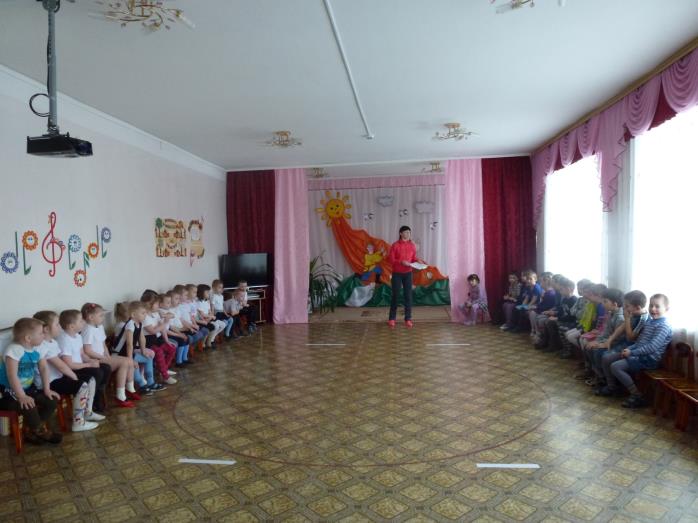 Ведущий:Следует, ребята, знатьНужно всем подольше спать.Ну, а утром не лениться –На зарядку становиться!Чистить зубы, умываться,И почаще улыбаться,Закаляться, и тогдаНе страшна тебе хандра.Кушать овощи и фрукты,Рыбу, молокопродукты -Вот полезная еда,Витаминами полна!На прогулку выходи,Свежим воздухом дыши.Только помни при уходе:Одевайся по погоде!Вот Вам добрые советы,В них запрятаны секреты.Чтоб здоровье сохранить – Научись его ценить!Сегодня ребята мы будем спортом заниматься, играть, веселиться, плясать и здоровье укреплять!!! Чтоб здоровье укрепить на зарядку становись…Упражнения с флажками (Любая быстрая музыка)Упражнение «Мы ногами, мы руками…»Мы ногами топ-топ (топают ногами),Мы руками хлоп-хлоп (хлопают руками),Мы глазами миг-миг (мигают глазами),Мы плечами чик-чик (поднимают поочередно то правое, то левое плечо).Раз – сюда, раз – туда,Повернись вокруг себя. (Повороты вокруг себя.)Раз – присели (приседают, руки на поясе),Два – привстали (поднимаются, руки на поясе).Руки кверху все подняли (поднимают руки вверх),А потом пустились вскачь,Будто мой веселый мяч. (Учитель в среднем темпе ударяет мячом о пол, дети в такт прыгают вместе с ударами мяча, легко и как можно выше.)Раз-два, раз-два,Заниматься нам пора. (Шагают на месте.)Ведущий:Чтоб расти и закаляться,Будем спортом заниматься.Закаляйся детвора,В добрый час – Физкульт-ура!!!Ведущий. Сегодня у нас пройдет праздник в честь Здоровья! Ребята к нам с вами на праздник почтальон Печкин принес посылку с письмом, давайте его прочитаем и посмотрим что там. (Чтение письма) Здравствуйте дорогие ребята, эту посылку прислал вам я, добрый доктор Айболит, к сожалению, я к вам приехать не смог, но сюрприз приготовил и прежде чем его получить,  вы должны выполнить физкультурные задания, тогда моя посылка, откроется для вас, желаю вам здоровья и спортивных достижений, и помните ведь тот здоров, кто занимается спортом, ест овощи и фрукты, закаляется и умываться не забывает!!! Ваш доктор Айболит. 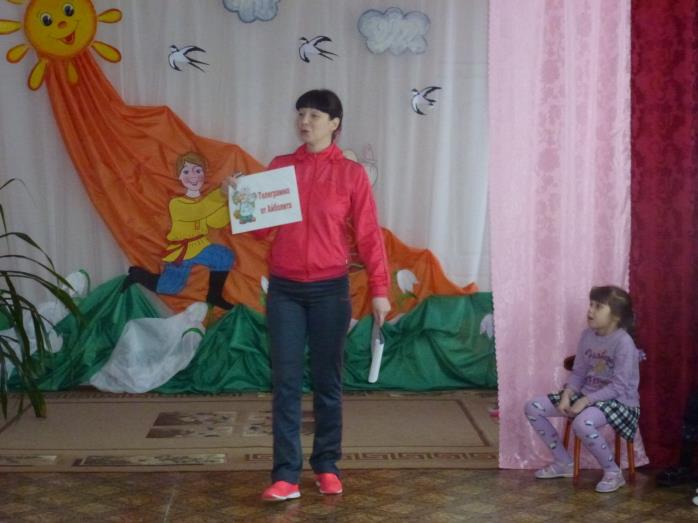 Ведущий. Ребята приступим к выполнению заданий, и попробуем открыть волшебную посылку.1. Эстафета «Скакуны»- Покажем какие мы ловкие и сильные (проскакать на палочке – «лошадке» до финиша и обратно, передать товарищу. 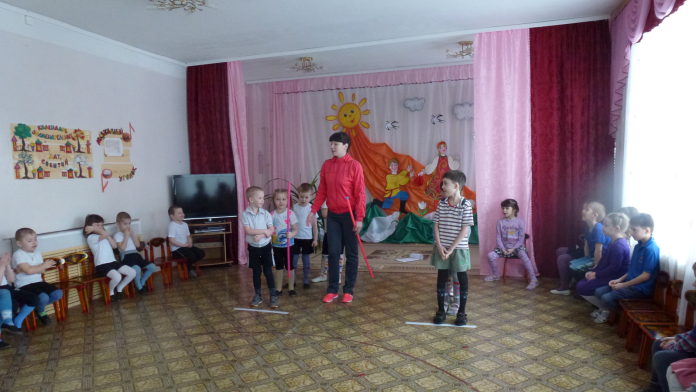 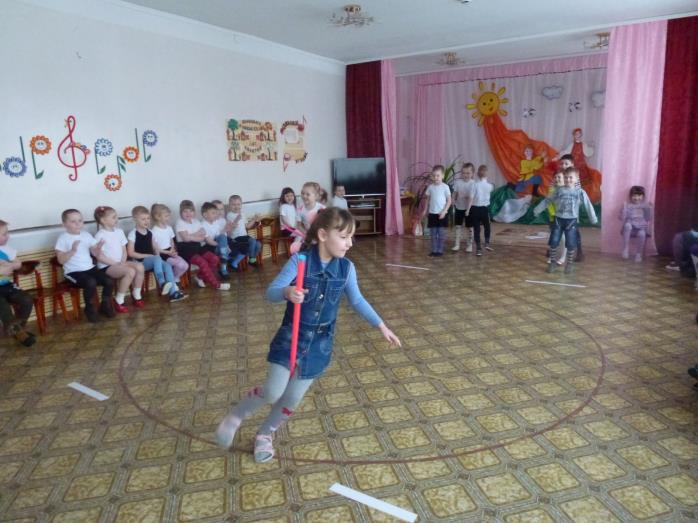 2. Эстафета. «Клюшки»(при помощи клюшки довести до финиша кубик и обратно.). 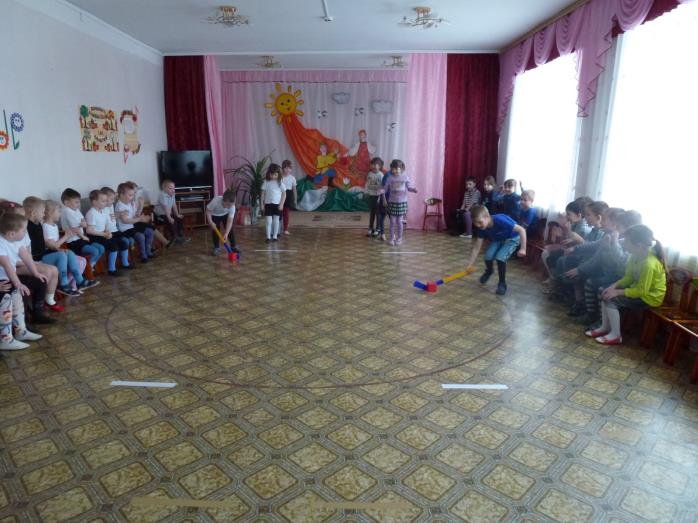 3. Эстафета  « Снайпер»(Сбить кегли при помощи мяча)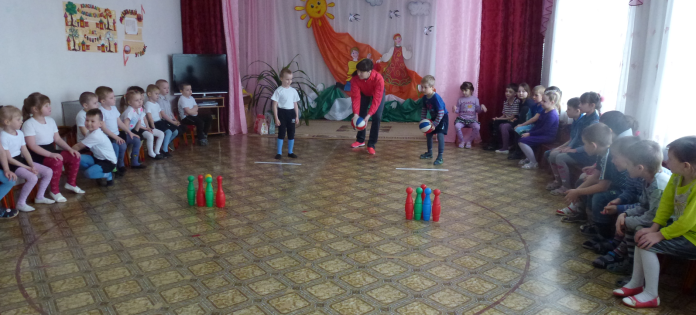 Ритмичная разминка: "У жирафов"У жирафов пятна, пятна, пятна, пятнышки везде.У жирафов пятна, пятна, пятна, пятнышки везде.(Хлопаем по всему телу ладонями)На лбу, ушах, на шее, на локтях,На носах, на животах, на коленях и носках.(Указательными пальцами дотрагиваемся до соответствующих частей тела)У слонов есть складки, складки, складки, складочки везде.У слонов есть складки, складки, складки, складочки везде. (Щипаем себя, как бы собирая складки )На лбу, ушах, на шее, на локтях,На носах, на животах, на коленях и носках. (Указательными пальцами дотрагиваемся до соответствующих  частей тела).У котяток шёрстка, шёрстка, шёрстка, шёрсточка везде.У котяток шёрстка, шёрстка, шёрстка, шёрсточка везде.(Поглаживаем себя, как бы разглаживая шёрстку)На лбу, ушах, на шее, на локтях,На носах, на животах, на коленях и носках. (Указательными пальцами дотрагиваемся до соответствующих частей тела)А у зебры есть полоски, есть полосочки везде.А у зебры есть полоски, есть полосочки везде.  (Проводим ребрами ладони по телу (рисуем полосочки)На лбу, ушах, на шее, на локтях,На носах, на животах, на коленях и носках. (Указательными пальцами дотрагиваемся до соответствующих частей тела)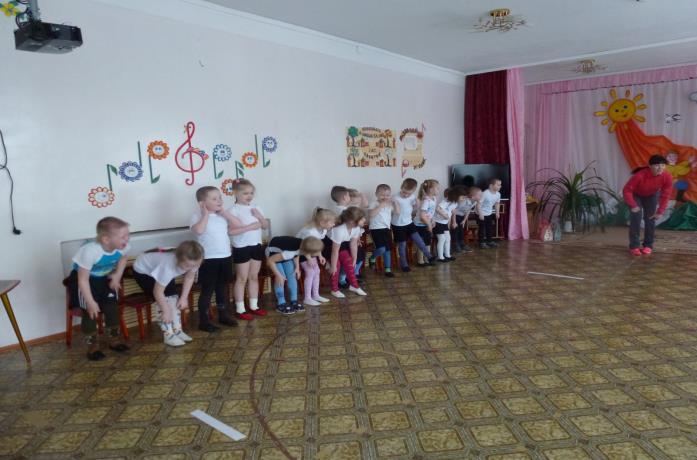 4. эстафета «Без рук, без ног»(По два человека, перенести мяч не задевая его руками, зажав между животами)Ведущий: Молодцы ребята, я предлагаю вашему вниманию загадкиЗагадки:  Утром раньше поднимайся,Прыгай, бегай, отжимайся.Для здоровья, для порядкаЛюдям всем нужна….(зарядка) Кто на льду меня догонит?Мы бежим вперегонки.А несут меня не кони,А блестящие …(коньки)Не обижен, а надут,Его по полю ведут.А ударят – нипочем –Не угнаться за … мячом Во дворе с утра игра,Разыгралась детвора.Крики: "шайбу!", "мимо!", "бей!" -Там идёт игра - ...(хоккей)Ведущий. Ребята, а кроме спортивных упражнений для здоровья, что необходимо? А вы любите чистоту, порядок, умываться, чистить зубы, делать зарядку!Это мы сейчас проверим!Игра «Это я, это я – это все мои друзья…»(ведущий читает начало фразы, если Вы согласны с высказыванием, отвечаете -  «Это – я, это – я, это все мои друзья!», если НЕ согласны, высказываете протест, например, топаете)Кто ватагою веселойКаждый день шагает в сад?Кто любит маме «помогать»,По дому мусор рассыпать?Кто из вас не ходит хмурый,Любит спорт и физкультуру?Кто из вас, из малышей,Ходит грязный до ушей?Кто ложиться рано спатьВ ботинках грязных на кровать?ЗагадкиЧто ярко светит, согревает,Здоровья людям прибавляет? (Солнце)Костяная спинка,Жесткая щетинка:С мятной пастой дружитНа усердно служит.  (Зубная щетка)Ускользает, как живое,Но не выпущу его я.Дело ясное вполне:Пусть отмоет руки мне. (Мыло)Ведущий:Праздник веселый удался на славу.Я думаю, всем он пришелся по нраву.Прощайте, прощайте, все счастливы будьте,Здоровы, послушны и спорт не забудьте!Со спортом дружите, в походы ходите,И скука вам будет тогда нипочем.Мы праздник заканчиваем и всем пожелаем здоровья, успехов и счастья во всем!Открывается посылка от Айболита, в которой детей ждет сюрприз - фрукты).